Smartphone applications in Clinical Practice & Medical EducationAUTHORSDr Sushrut Ingawale (MD, DNB, FCPS, MNAMS)Former Assistant ProfessorDepartment of General MedicineSeth G.S. Medical College & KEM HospitalMumbai, Indiadrsushrutingawale@gmail.comIshaan Shinde3rd Year MBBS Medical StudentSeth G.S. Medical College & KEM HospitalMumbai, Indiaishaanshinde02@gmail.comDr Vikram Kate (MBBS)InternSeth G.S. Medical College & KEM HospitalMumbai, Indiavkate513@gmail.comABSTRACT            	Technology has become an irreplaceable part of life. Even the minute tasks of day-to-day life have been made more efficient by the application of technology. With advantages such as efficiency, ease of use, and versatility, it is increasingly being amalgamated with clinical settings, patient monitoring, treatment, and surgical procedures. Smartphone applications have emerged as powerful tools with vast potential to transform both clinical practice and medical education. This chapter explores the multifaceted impact of smartphone applications in the healthcare domain, examining their role in enhancing patient care, streamlining workflows, and promoting evidence-based decision-making among healthcare professionals. By offering features like electronic health record access, clinical decision support systems, medical imaging interpretation, and telemedicine consultations, smartphones optimize healthcare delivery, ultimately leading to improved patient outcomes. Additionally, the chapter investigates the integration of smartphone apps in medical education, elucidating their capacity to revolutionize learning methodologies and bridge traditional educational constraints. With interactive learning modules, virtual patient simulations, anatomical references, and collaborative platforms, medical education apps empower students to engage in self-directed learning and stay abreast of cutting-edge medical advancements. The chapter also addresses pertinent challenges, including data security, patient privacy, app reliability, etc., necessitating the adoption of robust solutions. As smartphones continue to evolve, the integration of artificial intelligence and augmented reality technologies holds the potential to further augment these applications, enriching clinical practice and medical education.I.                    INTRODUCTIONA. Definition of smartphone applications in healthcare Amidst the Digital Revolution, or the Third Industrial Revolution, which has been progressing in the last few decades, there has been a massive integration of technology in health, research, and medical sciences, especially after the marked increase in accessibility to these resources for healthcare professionals and the general public alike. With the new era of widespread smartphone use among various professionals and the public worldwide, the numbers are only going higher. The same is true of the medical sciences as a whole. ‘Smartphone Applications’, simply referred to as smartphone apps, are software programs designed to run on them to accomplish a specific and targeted task. When these are incorporated into healthcare delivery, monitoring, diagnostic purposes, documentation, references, or even medical education, they may be considered Smartphone Applications in Healthcare. B. Evolution and Growth of Smartphone Application Usage in Clinical Practice and Medical Education A study following Preferred Reporting Items for Systematic Reviews and Meta-Analyses (PRISMA) guidelines published in March 2022 showed that mobile applications were effective in significantly improving skills among medical, dental, and allied healthcare professionals, undergraduates, postgraduates, and interns who were a part of this study [1]. These applications continue to be widely used in various forms across the globe due to their easy accessibility, affordability, utility, and convenience to the user.Starting with something as simple as a BMI calculator, smartphone applications have come a long way and play a huge role in the delivery of healthcare today, right from looking for a compatible doctor and booking an appointment to the preparation of a prescription to the monitoring and follow-up of the concerned patient post-appointment. Some of the health trackers are frequently and increasingly complemented by fitness bands, smartwatches, and similar devices that enable smartphone-linked patient monitoring around the clock, even during sleep. Along with reliable monitoring and health assessment, these devices and their advertisements have caused an increase in product consumption and, consequently, health consciousness in their target audience. Fitness and guided home workout applications contribute to easily accessible and target-oriented health goals as well.  C. Purpose of the Chapter This chapter aims to provide insight into the currently existing and widely used array of smartphone applications in healthcare as well as update the readers regarding the lesser-known applications of software in a clinical setting today that make healthcare delivery efficient while minimizing the scope of errors and possible harm to the patient and maintaining Gold Standard treatment. In addition, this section discusses the associated challenges and concerns regarding the same, as well as the emergence of newer and improved technologies in healthcare. Thirdly, it aims to rouse Healthcare Professionals (HCPs) and make the readers ponder the future of technology in a healthcare setting and the multiple possibilities and advancements that can be anticipated in the near future. II.                  SMARTPHONE APPLICATIONS IN CLINICAL PRACTICEA. Patient Monitoring and Management (1) Remote Patient Monitoring Applications Remote Patient Monitoring refers to the monitoring of a patient outside of a conventional clinical setting. This ensures continuous updates regarding the patient’s vitals and other statistics, steady monitoring of chronic conditions, and the earliest detection of any possible deterioration of the patient so that prompt interventions can be made without losing time. Accessibility, cost-effectiveness, and promptness make this one of the management methods of choice in healthcare. This process as a whole encourages healthy and regular communication and updates between the HCP and the patient and instills a sense of confidence and reassurance regarding treatment. This involves elements of telecommunication and data collection and commonly uses accessory devices such as smartwatches and sensors (to measure physiological parameters) and health-tracking software (to integrate and organize the collected data). A periodic record is maintained and assessed for the progression of the patient’s condition. The real-world applications of this process range from monitoring chronic conditions such as Chronic Obstructive Pulmonary Disease (COPD), Diabetes Mellitus, and Heart Failure to routine post-op monitoring and telemedicine in settings such as prisons. During the SARS-CoV-2 pandemic, Remote Patient Monitoring was used to provide continuity of care to symptomatic COVID-19 patients post-discharge from the hospital. Some of the leading Remote Patient Monitoring software used today includes Jotform, Dexcom, Senseonics, Medtronic, Resideo LifeStream, Philips, and CoachCare [5].(2) Medication Adherence and Reminders During the management of chronic conditions such as Diabetes Mellitus and Coronary Artery Disease, lifelong pharmacotherapy plays a crucial role in patient management. These regimens often require multiple drugs to be administered several times a day for years together. This is where the Medicine Adherence Applications play a vital role. Something as simple as a water reminder is used so that individuals meet their requirements for daily water intake. An alarm-based or checklist-based software may be used to ensure proper administration of the medications to minimize any missed doses, especially for busy professionals, individuals living alone, or the elderly. Some of the commonly used software programs include: Mango Health, MyMeds Medication Management, MediSafe Meds and Pill Reminder, and Dosecast Medication Reminder. [6](3) Symptom Tracking and Management        History taking plays an unmatched role in clinical practice and is one of the most important skills used by HCPs to reach a diagnosis. Symptom tracking, therefore, becomes a crucial element of the same and must be fairly accurate to track and predict the disease progression and thus evaluate possible management and/or interventions. This minimizes the scope for inaccuracy in the history taking and recording of patient data. For patients requiring regular follow-up, suffering from chronic conditions, or undergoing long-term therapy, Symptom tracking and Management Applications prove to be useful tools. They are in the form of a customizable virtual diary that discovers insights and correlations as the user enters data and through any wearables. They track physical or mental health and discover more about the user’s treatment, mood, eating habits, or just overall well-being (Symptom Tracker+ by Apple). [7] Menstrual and fertility trackers are also some of the applications used frequently. Other popular applications include CareClinic Tracker and Reminder (health markers, medications, fluid, activity, and sleep), mySymptoms Food Diary (meals, stress levels, exercise, and environment), Clue (period and fertility tracking), and Bearable (mood tracking and journaling). [8] B. Diagnostic Tools and Decision Support While they may not be able to replace or match a clinician’s role in healthcare today, diagnostic tools, reference tools, and support applications are useful tools integrated into clinical practice to diagnose and manage patients. (1) Medical Reference and Drug Information Applications Applications that enable users to download and share relevant medical and drug information are known as Medical Reference Applications. These, along with drug databases, allow medical professionals to access information via categories and filters, along with articles and media on various procedures and diseases. (2) Diagnostic Decision and Support Applications Also known as Clinical Decision Support Systems, these applications act as aids to suggest provisional diagnoses and possible conditions while the medical professional prepares the final diagnosis. It works on the principle of Artificial intelligence, which uses variables of patient data to present a possible set of conditions based on the relevant patient findings. The CCO Decision Support mobile application is just one of the many technologies available to assist in the same.(3) Point-of-Care Testing and Image Interpretation Applications Medical testing that is performed outside a laboratory setting is known as point of care. They help the healthcare staff record activities of daily living at or near the point of care. They have the advantage of a faster diagnosis and less time spent by the patient in the hospital. Popular applications serving this purpose include DynaMed and Micromedex. C. Telemedicine and Teleconsultation (1) Video conferencing and virtual visits Video conferencing is a live, visual connection between two or more remote parties over the internet that simulates a face-to-face meeting. It has been widely used to conduct online medical conferences, workshops, tutorials, medical lectures, and meetings among HCPs as well as medical students around the globe. These saw a massive rise in usage, especially in the last three years, as a result of the global coronavirus pandemic (COVID-19). Some popular platforms include Zoom and Google Meet (Figure 1). 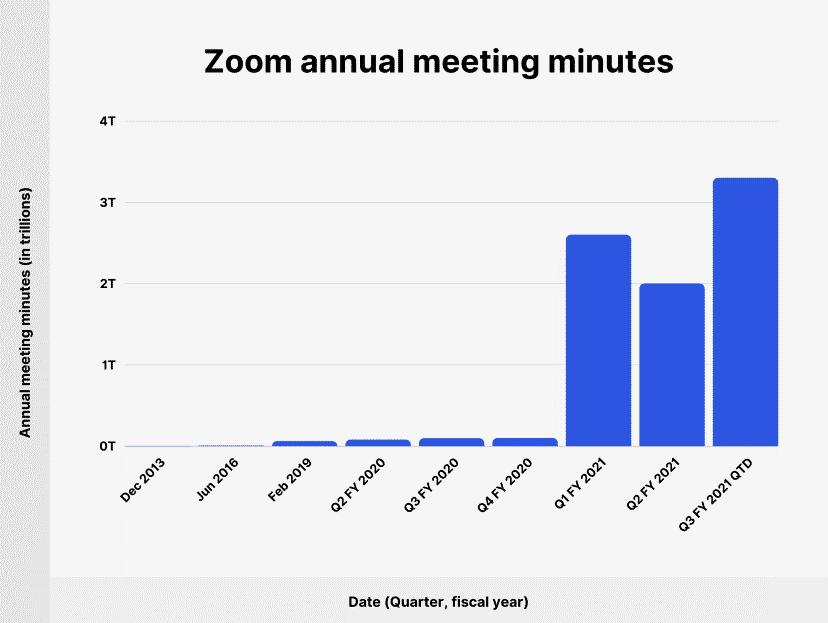 Figure 1: Usage of Video Conferences over the years. Note the sudden spike in usage during the COVID-19 Pandemic (Image from backlinko.com; no copyright infringement intended). (2) Store-and-Forward consultations Store-and-Forward is the electronic transmission of medical information to a practitioner, usually a specialist, who uses the information to evaluate the case or render a service outside of a real-time or live interaction [10]. It involves acquiring medical data and transferring it to a doctor or medical specialist at a convenient time for assessment offline. It does not require the presence of both parties at the same time. It is commonly used in Dermatology (known as Teledermatology), Radiology, and Pathology [11]. (3) Remote patient triage and referrals A triage protocol to screen patients seeking virtual services is required to prevent underestimation of the severity of illness, sort patients by place of service, and determine if a need exists to escalate to an in-person evaluation or higher level of care. A standard approach to Triage may minimize the risks to patient safety and support the appropriate use of telehealth technologies [12]. This process can be carried out virtually, and some of the commonly used applications include TriageApp, JoinTriage, Total Triage, Airway Triage, and SALT Triage. D. Electronic Health Records (EHR) and Documentation (1) EHR access and review Electronic Health Records have a huge advantage over hard copies owing to the nearly unlimited storage available on them as well as easy organization and systematic data entry. They also have features like security and limited access to third parties to ensure that patient confidentiality is not breached and sensitive information is protected. Reviewing and retrieving them can be done at the click of a button as compared to sifting through multiple papers, folders, and records, which is time-consuming. Old records can be stored safely, which is an added advantage. (2) Patient charting and documentation applications The digitalization of patient records in a hospital setting is performed for ease of accessibility and convenience, as discussed under the previous heading. Some of the applications used today include Epic and Cerner, OpenEMR, and AdvancedMD EHR Software. (3) Integration with Healthcare Systems and Interoperability The data recorded at one center can be sent to another center (where the patient may be referred for further management) or an HCP via online means. This can further be printed out as hard copies (in case the patient prefers the hard copy of a prescription). This highlights the interoperability and versatility possible with these technological systems. III.               SMARTPHONE APPLICATIONS IN MEDICAL EDUCATION A. Anatomy and Physiology Learning(1) Interactive 3D Anatomy Applications 3D modeling and graphics are increasingly being used to create applications and simulators that mimic humans with as much accuracy as possible. These are used as effective additions to cadaveric dissection and other subjects that require knowledge and concepts of structural anatomy. With touch screen facilities, the students can view a particular structure isolated or from various angles and its relation to the surrounding structures in great detail. These act as supplements to details that may not be visible during gross dissection or regions of the body that are difficult to visualize through gross dissection, such as the middle and inner ear. Flashcards, landmarks, and highlighted muscle attachments in these applications further fortify the students’ knowledge about the same. (2) Physiology Simulations and Educational Tools With the increasing use of online resources complementing medical education, there has been a sharp rise in the consumption of online education resources such as lecture series, question banks, and mock tests. Artificial Intelligence-based patient simulators are also used to mimic various physiological scenarios, understand the associated pathophysiological concepts, and predict the model’s response to pharmacological intervention. They provide the learners with a safe practice environment to train students on clinical processes such as making diagnoses and therapeutic decisions [13]. Examples used include the Nottingham Physiology Simulator and CAL Software (Pharmacology). B. Medical Reference and Study Resources (1) Medical Textbooks and Journal Applications Textbooks and Journal Applications are widely available on online platforms and can be made available offline for reviewing and referencing. These provide quick and easy access to medical resources on the go. They further have the advantage of obtaining the most updated version of the resource to be accessed, e.g.: the most recent edition of a medical textbook available online or the most recent publication of a journal series. Users can subscribe to online platforms to get regular updates about the same or join online communities and societies on networking or social media applications where like-minded HCPs exchange knowledge, textbooks, resources, and work or research opportunities. Government portals (such as PubMed) allow users to upload, access, and refer to biomedical literature such as research articles, science journals, and books online within minutes. (2) Drug Databases and FormulariesDrug Databases are websites where information about drugs and medications is stored. One of the largest and most commonly used databases is the Food and Drug Administration (FDA). The DrugBank Database is another bioinformatics and cheminformatics resource that combines detailed drug information with comprehensive drug targets (sequence, structure, and pathway information) [14]. They are responsible for protecting public health by ensuring the safety of all types of medications and medical equipment. Drugs are identified and reported using a unique, three-segment number called the National Drug Code (NDC), which serves as the FDA's identifier for drugs. The FDA publishes the listed NDC numbers in the NDC Directory, which is updated daily [15]. (3) Medical Calculators and Scoring Systems Various online data analysis websites allow the calculation of parameters associated with health, risk factors, and pathological conditions using two or more data entries as their input. These aim to provide accurate and instant results based on entries and follow universal mathematical and medical standards. Some of the online calculators used include Body Mass Index (BMI) and CHA2DS2-VASc Score (which calculates stroke risk for patients with Atrial fibrillation). These provide reliable results adhering to international standards and are updated to follow the latest protocols. Online platforms save time and energy by spontaneously formulating the results solely based on the entry of patient data and are effective tools. MDCalc is a popular platform.C. Clinical Skills Training and Simulation (1) Virtual Patient Simulators These computer programs used in medical education work on the principle of interactivity [16]. They have mechanisms where information is parsed out in response to the learners, simulating how patients respond to different treatments. Interactivity can be created with questions, specific decision-making tasks, text composition, etc., and is non-sequential. Most systems provide quantitative and qualitative feedback. According to a Meta-Analysis Study in Digital Health Education, Collaboration, low to modest and mixed evidence suggests that, when compared with traditional education, virtual patients can more effectively improve skills, and at least as effectively improve knowledge [17]. The skills that improved were clinical reasoning, procedural skills, and a mix of procedural and team skills.(2) Procedural Guidance and Training Applications Applications and websites that guide doctors regarding procedures can be used as tools for quick and easy reference and as a learning tool for medical students. Video tutorials from trained health professionals across the globe are freely available for viewing on online applications such as YouTube. (3) Surgical Simulation and Planning Tools Applications depicting accurate real-life surgical scenarios have been developed for practice for younger HCPs and students. These explore surgeries of various systems of the body and help the surgeon prepare for surgery and the students to understand the step-by-step procedure using their electronic devices. One of the applications used is Touch Surgery (Digital Surgery Limited), which explains and demonstrates surgeries and complications via a visual simulator. D. Continuing Medical Education (CME) (1) CME Tracking and Accreditation Applications Continuing Medical Education on online platforms (in addition to live events and written publications) allows the medical professional to attend them online via means of audio and video (Figure 2). Activities may be in the form of DVDs or web-based learning programs. These are necessary in countries such as the United States for professionals to maintain their licenses. Some applications used are Medscape, myCME, RealCME, and Mayo Clinic CME. 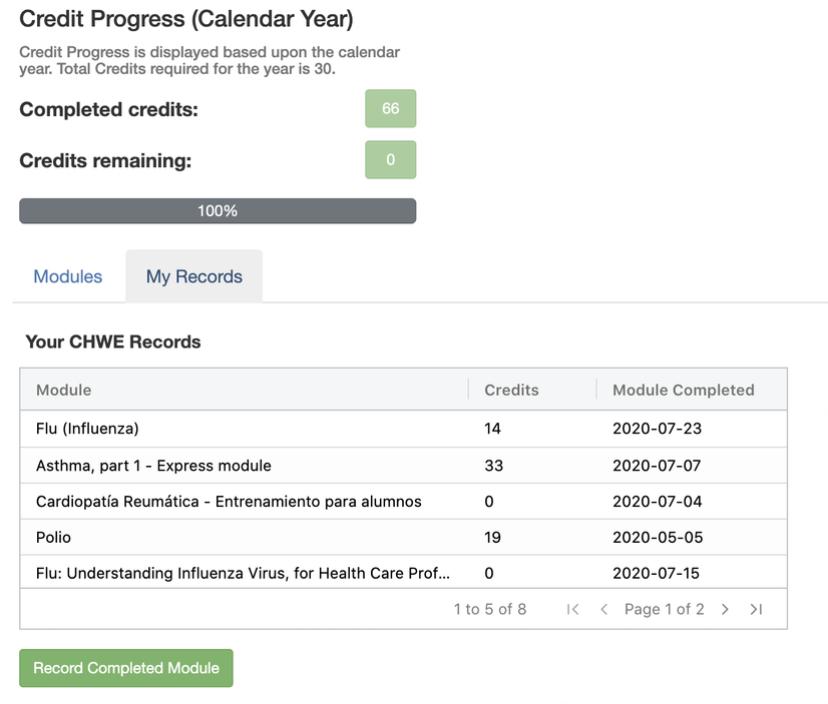 Figure 2: The interface of a CME Application launched by WiRED (Image from wiredinternational.org; no copyright infringement intended.) (2) Access to Medical Conferences and LecturesUsing video conferencing services, HCPs can attend both local and international conferences, workshops, and lectures and earn certificates for them without traveling. Several talks, medical competitions, student exchange programs, and guidance sessions are organized every year around the world with the participation of international delegates in large numbers, thanks to technology. The exchange of ideas and connections among health professionals around the world is a result of this digital success. (3) Peer-reviewed Medical Journals and Research Updates Online journal subscriptions allow the user to be up to date with recent advances and protocols in patient management and research. This allows an online panel of expert scholars to critically assess the quality and scientific merit of an article and its research. These platforms also enable networking between international researchers and promote collaborative projects among medical experts and students alike. Platforms for the same include The New England Journal of Medicine (a weekly medical journal) and ResearchGate (a social networking site for Science and Research). IV.    BENEFITS AND CHALLENGES OF SMARTPHONE APPLICATIONSA. Benefits of smartphone apps in clinical practice1.       Improved patient outcomes and engagement: The use of smartphone apps in healthcare settings has improved patient outcomes and increased patient involvement [19]. These medical apps enable patients to actively participate in their healthcare by giving them access to personalized health information, self-management tools, and remote monitoring capabilities. For instance, a study found that smartphone apps for diabetes self-management dramatically improved glycemic control and decreased the risk of complications from the disease [19]. By using these apps, patients may track their medication adherence, check their blood sugar levels, and get real-time feedback, which improves disease management and overall health outcomes. Additionally, it has been discovered that smartphone apps that encourage medication compliance have a beneficial effect on patient engagement because they help patients comprehend their treatment plans and improve medication compliance [20]. Medical apps enable consumers to actively participate in the management of their health conditions and contribute to better health outcomes by providing readily available, specialized healthcare information.2.                   Enhanced clinical decision-making and efficiency: Apps for medical smartphones that include drug databases, diagnostic tools, and evidence-based guidelines are essential for strengthening clinical judgement and boosting healthcare productivity. These apps give medical practitioners quick access to vital information right at the point of service, empowering them to form educated judgements and precise diagnoses. Additionally, by automating administrative activities like appointment scheduling and patient record-keeping, medical applications can expedite clinical processes and free up healthcare professionals' time for patient care [21]. Both patients and healthcare workers benefit from enhanced efficiency in the delivery of healthcare due to improved access to trustworthy medical information and streamlined procedures.3.                   Increased accessibility and convenience: Healthcare is now much more easily accessible and convenient for both consumers and healthcare practitioners because of the widespread use of smartphone applications in clinical practice. Patients can receive healthcare services remotely, especially in remote or underserved locations, thanks to telemedicine apps, which, for instance, provide virtual consultations [22]. Without the need for in-person visits, patients can contact medical experts, get advice, and obtain follow-up care conveniently. Additionally, patients benefit from the convenience offered by healthcare applications that include self-management tools and personalized health information [23]. This encourages patients to take an active role in managing their health and stick to treatment programs. These apps give users instant access to trustworthy medical resources and information, helping them make decisions about their health.4.                   Improved Accuracy: Clinical accuracy is greatly increased by medical smartphone apps that provide evidence-based knowledge and diagnostic assistance. These apps offer precise and up-to-date medical knowledge, supporting doctors in making reliable diagnoses and assessments. By reducing diagnostic errors and providing precise medical information, medical applications aid in improving patient outcomes and the effectiveness of healthcare delivery. Healthcare providers can rely on these apps to increase clinical accuracy and provide excellent patient care.5.                   Enhanced Productivity: By reducing several activities and providing seamless communication, medical smartphone apps dramatically increase the efficiency of healthcare personnel. These apps can automate administrative tasks like organizing appointments and maintaining patient records, freeing up healthcare professionals' time so they can devote it to patient care. Additionally, thanks to mobile communication apps, healthcare teams may communicate quickly and effectively, increasing collaboration and speeding up reaction times [21]. Medical applications optimize healthcare workflows and support more effective and efficient clinical practice by boosting productivity and communication.B.  Challenges and considerations in app adoption1.       Data security and privacy concerns: When using medical applications in healthcare, data security and privacy are of utmost importance. There is a chance of data breaches and unauthorized access because these apps deal with sensitive patient information such as medical records, personal identifiers, and health-related data. These apps are used by patients and healthcare professionals to access their most private data, and any breach in data security can have serious repercussions like identity theft or medical fraud. To safeguard patient data from unauthorized access and cyberattacks, healthcare organizations and app developers must have strong security measures in place, such as encryption and secure data storage. A further requirement for ensuring the moral and legal use of patient data is compliance with data protection laws, such as the Health Insurance Portability and Accountability Act (HIPAA) in the US [24]. To preserve patient confidence and protect data privacy regulations, regular security audits and ongoing app security monitoring are required.2.                   Reliability and accuracy of app content: For medical apps to be used safely and effectively in clinical practice, their dependability and correctness as content are essential. While there is a lot of information on health available through medical apps, not all of them go through rigorous scientific validation or follow evidence-based practices. If healthcare workers rely on certain applications while making decisions, they run the risk of giving patients incorrect or misleading information. Healthcare professionals must therefore critically assess the app's information and the information sources it uses. To evaluate the app's dependability, the evidence basis and developer credentials must be openly disclosed [25]. To make sure the app's information is supported by evidence and is clinically accurate, app developers should adhere to accepted medical standards and consult with healthcare professionals during the development process. To maintain relevance and accuracy, app content must undergo regular updates and reviews.3.                   Regulatory and legal considerations: Regulatory and legal considerations must be given considerable attention before medical applications are used in the healthcare industry. Depending on the intended use and designation of the app as a medical device, the regulatory environment for medical applications can change. For medical apps to fulfill safety and efficacy criteria and not put patients at risk, compliance with these laws is essential. Failure to adhere to regulatory regulations may result in legal problems, financial penalties, and even patient injury. Before incorporating the app into clinical practice, healthcare organizations must carefully evaluate the regulatory status of the app and abide by any applicable legal frameworks. To negotiate the complex regulatory environment and guarantee patient safety, it is essential that healthcare practitioners, app developers, and regulatory agencies have clear standards and are in constant communication.V.      FUTURE DIRECTIONS AND EMERGING TECHNOLOGIES IN MEDICAL APPLICATIONS A. Artificial Intelligence and Machine Learning in Smartphone Apps: The power of artificial intelligence (AI) and machine learning (ML) to handle massive volumes of data and derive insightful conclusions is poised to revolutionize medical applications. AI and ML algorithms can analyze data from wearable devices, electronic health records, and medical imaging in smartphone apps to help healthcare practitioners' decisions in real-time. These AI-powered apps can support personalized medicine, disease detection, and treatment planning. For instance, dermatologist-level accuracy in skin cancer diagnosis has been shown by AI algorithms in smartphone-based dermatology apps [26]. More intelligent algorithms are anticipated to be integrated into medical apps as a result of ongoing developments in AI and ML technologies, which should lead to more precise diagnoses, better patient outcomes, and lower healthcare costs.B. Integration with wearables and IoT devices: Healthcare delivery could be revolutionized by the seamless integration of medical apps with wearable technology and the Internet of Things (IoT). Wearable technology, such as fitness trackers and smartwatches, may track a variety of health indicators, such as heart rate, activity levels, and sleep patterns, and can provide medical apps with useful real-time data. Medical applications can provide thorough and ongoing patient monitoring by combining wearable data with other health data, allowing for the early detection of health issues and the management of chronic diseases. It is hoped that this integration will promote patient interaction, advance telemedicine, and streamline preventative healthcare procedures. C. Augmented Reality (AR) and Virtual Reality (VR) applications: Medical education, training, and patient care are all about to undergo a transformation thanks to AR and VR technology. Medical apps that use AR and VR can give healthcare personnel immersive, interactive learning experiences that let them practice difficult operations in a controlled setting. These technologies help improve patient education by making medical diagnoses and available treatments more comprehensible and interesting to view. Additionally, by offering real-time assistance to surgeons throughout procedures, the precision and effectiveness of surgery may be improved. The use of AR and VR in medical apps is constantly growing and has enormous promise for patient rehabilitation, preoperative planning, and medical teaching.D. Personalized medicine and precision healthcare: The development of personalized medicine and precision healthcare is being fueled by advances in genetics, bioinformatics, and data analytics. In order to provide personalized treatment plans and focused interventions, medical apps are at the forefront of these innovations since they can incorporate genetic data, lifestyle factors, and clinical information. Medical apps can analyze patient data to forecast disease risk, improve treatment plans, and suggest the best medications by using AI and ML algorithms [27]. By offering individualized health plans and lifestyle advice, these applications also enable patients to take an active role in their healthcare. Medical apps are anticipated to be crucial in attaining patient-centric care, enhancing treatment outcomes, and encouraging preventive health practices as research in genetics and data analytics continues to advance.VI.    ETHICAL AND PROFESSIONAL CONSIDERATIONSA. Ethical use of patient data and privacy protection: Medical smartphone apps are being used more often for healthcare purposes, which raises ethical questions about patient privacy and data security. Health records, biometric data, and personal identifiers are just a few examples of the sensitive patient data that is gathered through these apps and needs the highest level of security. Before collecting and disclosing patients' health information using apps in order to assure its ethical use, healthcare professionals and app developers must seek their express consent To maintain patients' trust, transparent data management procedures are crucial, including telling patients how their data will be used and shared. Additionally, in order to preserve patient data, compliance with data protection laws is essential, such as the Health Insurance Portability and Accountability Act (HIPAA) in the US [28]. These laws set forth requirements for data security, privacy protections, and patient rights, highlighting the significance of moral considerations when using medical apps. B. Appropriate use of smartphone apps in clinical decision-making: Healthcare practitioners may find medical smartphone applications to be useful tools since they provide instant access to medical data, diagnostic tools, and treatment recommendations. Before using app content in clinical decision-making, doctors must exercise prudence and rigorously assess the validity and dependability of the content. Some medical apps may not have undergone thorough scientific validation, which can result in errors or inaccuracies [29].These apps should be viewed as supplemental resources for healthcare professionals rather than a substitute for their clinical judgment. To prevent overreliance and preserve high-quality patient care, it is crucial to understand the constraints and potential biases of each app [25]. To minimize any negative consequences for patient outcomes, it is essential to ensure that information received from apps is routinely checked against accepted medical knowledge. C. Ensuring competency and professionalism in app usage: To use medical smartphone apps appropriately and successfully, healthcare practitioners must have the requisite knowledge and skills. To promote safe and effective app usage, training and education are essential in areas such as data interpretation, app usage, and critical evaluation of app-generated information. For healthcare professionals, it's essential to stay current on medical app developments and comprehend the ethical issues they raise. Clear communication with patients regarding the role of apps in their care and obtaining informed consent for app-based therapies are essential to maintaining professionalism when using apps. Using medical smartphone apps ethically and professionally requires upholding patient rights, maintaining confidentiality, and respecting patient autonomy. CONCLUSIONAs the use of mobile phones has become omnipresent, applications in healthcare have become a considerable part of the lives of patients, healthcare workers, and students alike. From keeping track of medications and symptoms to having entire databases to refer to in the blink of an eye, apps have reduced the gap between disease and cure. The modernization of healthcare through the use of apps has made it more accurate and accessible, giving rise to better patient care and advancements in the field. Using the latest technologies is only going to complement healthcare workers and give rise to better and faster ways of practicing medicine. Unfortunately, it does not come without its own problems. Applications are not perfect and still have discrepancies, so they cannot be thought of as a replacement for healthcare workers. The use of confidential data and sensitive information makes applications susceptible to cyberattacks. The legal and ethical ramifications of applications are still under debate, but they are no doubt an integral part of healthcare and, in the future, might hold the answers to a lot of unsolved problems.REFERENCES[1] Viji Pulikkel Chandran, Athira Balakrishnan, Muhammed Rashid, Girish Pai Kulyadi, Sohil Khan, Elsa Sanatombi Devi, Sreedharan Nair, Girish Thunga. Mobile applications in medical education: A systematic review and meta-analysis. PMID: 35324994; PMCID: PMC8947018; DOI: 10.1371/journal.pone.0265927; 2022 Mar 24;17(3):e0265927 https://pubmed.ncbi.nlm.nih.gov/35324994/[2] Vera Greussner. The History of Mobile Health: From Cell Phones to Wearables. mHealth Intelligence; July 21, 2015. https://mhealthintelligence.com/news/the-history-of-mobile-health-from-cell-phones-to-wearables[3] Makenzie Holland. Mobile healthcare apps becoming increasingly popular. 6 September 2018. www.techtarget.com  https://www.techtarget.com/searchhealthit/feature/Mobile-healthcare-apps-becoming-increasingly-popular[4] ‘Remote Patient Monitoring’ en.wikipedia.org https://en.wikipedia.org/wiki/Remote_patient_monitoring[5] ‘Top 7 Remote Patient Monitoring Software Platforms’ www.jotform.com 21 June 2023. https://www.jotform.com/blog/remote-patient-monitoring-software/[6] Dr. Christina Tarantola ‘The Top Medication Reminder Apps for Patients’ 11 December 2017. www.pharmacytimes.com https://www.pharmacytimes.com/view/the-top-medication-reminder-apps-for-patients[7] Symptom Tracker+ apps.apple.com https://apps.apple.com/us/app/symptom-tracker/id1631692692  [8] Charlotte Osborn ‘The 5 Best Symptom Tracker Apps to Support Your Medical Health’ 21 April 2023. www.makeuseof.comhttps://www.makeuseof.com/best-symptom-tracker-apps-medical-health/[9] Figure 1 Reference:  https://backlinko.com/zoom-users[10] ‘Store-and-Forward’ www.cchpa.org  https://www.cchpca.org/topic/store-and-forward[11] ‘Telehealth’ en.wikipedia.orghttps://en.wikipedia.org/wiki/Telehealth[12] Mahrokh M Kobeissi, Susan D Ruppert. Remote Patient Triage: Shifting toward safer telehealth practice. PMID:34519672; PMCID: PMC8893128; DOI: 10.1097/JXX.0000000000000655; 2021 Sep 13;34(3):444-45. https://pubmed.ncbi.nlm.nih.gov/34519672/[13] ‘Virtual Patient’ en.wikipedia.org https://en.wikipedia.org/wiki/Virtual_patient[14] ‘Drug Bank’ en.wikipedia.org  https://en.wikipedia.org/wiki/DrugBank[15] https://www.fda.gov[16] ‘Virtual Patient’ en.wikipedia.org https://en.wikipedia.org/wiki/Virtual_patient[17] Andrzej A Kononowicz, Luke A Woodham, Samuel Edelbring, Natalia Stathakarou, David Davies, Nakul Saxena, Lorainne Tudor Car, Jan Carlstedt-Duke, Josip Car, Nabil Zary. Virtual Patient Simulations in Health Professions Education: Systematic Review and Meta-Analysis by the Digital Health Education Collaboration. PMID: 31267981; PMCID: PMC6632099; DOI: 10.2196/14676; 2019 Jul 2;21(7):e14676. https://pubmed.ncbi.nlm.nih.gov/31267981/[18] (Figure 2) https://www.wiredinternational.org/global-health/wired-launches-continuing-medical-education-app/[19]Marcolino MS, Oliveira JAQ, D'Agostino M, Ribeiro AL, Alkmim MBM, Novillo-Ortiz D. The Impact of mHealth Interventions: Systematic Review of Systematic Reviews. JMIR Mhealth Uhealth. 2018 Jan 17;6(1):e23. doi: 10.2196/mhealth.8873. PMID: 29343463; PMCID: PMC5792697.[20]Dayer L, Heldenbrand S, Anderson P, Gubbins PO, Martin BC. Smartphone medication adherence apps: potential benefits to patients and providers. J Am Pharm Assoc (2003). 2013 Mar-Apr;53(2):172-81. doi: 10.1331/JAPhA.2013.12202. PMID: 23571625; PMCID: PMC3919626.[21]Payne KB, Wharrad H, Watts K. Smartphone and medical related App use among medical students and junior doctors in the United Kingdom (UK): a regional survey. BMC Med Inform Decis Mak. 2012 Oct 30;12:121. doi: 10.1186/1472-6947-12-121. PMID: 23110712; PMCID: PMC3504572.[22]Fatehi F, Armfield NR, Dimitrijevic M, Gray LC. Clinical applications of videoconferencing: a scoping review of the literature for the period 2002-2012. J Telemed Telecare. 2014 Oct;20(7):377-83. doi: 10.1177/1357633X14552385. PMID: 25399998.[23]Monsivais P, Aggarwal A, Drewnowski A. Time spent on home food preparation and indicators of healthy eating. Am J Prev Med. 2014 Dec;47(6):796-802. doi: 10.1016/j.amepre.2014.07.033. Epub 2014 Sep 19. PMID: 25245799; PMCID: PMC4254327.[24]Ancker JS, Witteman HO, Hafeez B, Provencher T, Van de Graaf M, Wei E. The invisible work of personal health information management among people with multiple chronic conditions: qualitative interview study among patients and providers. J Med Internet Res. 2015 Jun 4;17(6):e137. doi: 10.2196/jmir.4381. PMID: 26043709; PMCID: PMC4526906.[25]Buijink AW, Visser BJ, Marshall L. Medical apps for smartphones: lack of evidence undermines quality and safety. Evid Based Med. 2013 Jun;18(3):90-2. doi: 10.1136/eb-2012-100885. Epub 2012 Aug 25. PMID: 22923708.[26]Esteva A, Kuprel B, Novoa RA, Ko J, Swetter SM, Blau HM, Thrun S. Dermatologist-level classification of skin cancer with deep neural networks. Nature. 2017 Feb 2;542(7639):115-118. doi: 10.1038/nature21056. Epub 2017 Jan 25. Erratum in: Nature. 2017 Jun 28;546(7660):686. PMID: 28117445; PMCID: PMC8382232. zhang [27]Abul-Husn NS, Manickam K, Jones LK, Wright EA, Hartzel DN, Gonzaga-Jauregui C, O'Dushlaine C, Leader JB, Lester Kirchner H, Lindbuchler DM, Barr ML, Giovanni MA, Ritchie MD, Overton JD, Reid JG, Metpally RP, Wardeh AH, Borecki IB, Yancopoulos GD, Baras A, Shuldiner AR, Gottesman O, Ledbetter DH, Carey DJ, Dewey FE, Murray MF. Genetic identification of familial hypercholesterolemia within a single U.S. health care system. Science. 2016 Dec 23;354(6319):aaf7000. doi: 10.1126/science.aaf7000. PMID: 28008010.[28]Grundy QH, Wang Z, Bero LA. Challenges in Assessing Mobile Health App Quality: A Systematic Review of Prevalent and Innovative Methods. Am J Prev Med. 2016 Dec;51(6):1051-1059. doi: 10.1016/j.amepre.2016.07.009. Epub 2016 Sep 19. PMID: 27659122.[29]Arvind Narayanan and Vitaly Shmatikov. 2010. Myths and fallacies of "Personally Identifiable Information". Commun. ACM 53, 6 (June 2010), 24–26. https://doi.org/10.1145/1743546.1743558